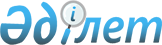 О вступлении в силу Решения Коллегии Евразийской экономической комиссии от 2 июня 2016 г. № 58Решение Евразийского Межправительственного Совета от 27 октября 2016 года № 9

      Рассмотрев в соответствии с положениями пункта 7 статьи 16 Договора о Евразийском экономическом союзе от 29 мая 2014 года обращение Премьер-министра Республики Беларусь Кобякова А.В. об отмене Решения Коллегии Евразийской экономической комиссии от 2 июня 2016 г. № 58 «О применении антидемпинговой меры посредством введения антидемпинговой пошлины в отношении ферросиликомарганца, происходящего из Украины и ввозимого на таможенную территорию Евразийского экономического союза», Евразийский межправительственный совет решил:



      Установить, что Решение Коллегии Евразийской экономической комиссии от 2 июня 2016 г. № 58 «О применении антидемпинговой меры посредством введения антидемпинговой пошлины в отношении ферросиликомарганца, происходящего из Украины и ввозимого на таможенную территорию Евразийского экономического союза» вступает в силу с даты официального опубликования настоящего Решения. Члены Евразийского межправительственного совета:
					© 2012. РГП на ПХВ «Институт законодательства и правовой информации Республики Казахстан» Министерства юстиции Республики Казахстан
				От Республики

Армения
От Республики

Беларусь
От Республики

Казахстан
От Кыргызской

Республики
От Российской

Федерации
